ПАВЛОГРАДСЬКА МІСЬКА РАДАВИКОНАВЧИЙ КОМІТЕТР І Ш Е Н Н Я11.04.2018р.		           м.Павлоград				№ 245Про внесення змін до рішення виконавчого комітету Павлоградської міської ради від 27.09.2017 р. № 663 «Про затвердження Положення та складу адміністративної комісії при виконкомі Павлоградської міської ради»	Відповідно до пп. 4 п. б ст. 38 Закону України «Про місцеве самоврядування в Україні», ст. 6, 215 Кодексу України про адміністративні правопорушення та в зв’язку з кадровими змінами виконавчий комітет Павлоградської міської радиВИРІШИВ:1. Внести до рішення виконавчого комітету Павлоградської міської  ради від 27.09.2017р. № 663 «Про затвердження Положення та складу адміністративної комісії при виконкомі Павлоградської міської ради» такі зміни:Склад адміністративної комісії при виконавчому комітеті Павлоградської міської ради викласти в новій редакції  (додається).2. Відділу з питань регіональної політики (Кашталян) оприлюднити дане рішення в засобах масової інформації.3. Контроль за виконанням даного рішення покласти на першого заступника міського голови Мовчана В.С.Міський голова								А.О. ВершинаЗАТВЕРДЖЕНО  Рішення виконавчого комітету11.04.2018р. № 245Склад адміністративної комісії при виконавчому комітеті Павлоградської міської ради Начальник відділу з питань  регіональної політики						         М.В.КашталянМовчан Віталій СергійовичДубикОльга Олександрівнаперший заступник міського голови, голова комісіїголовний спеціаліст відділу комунального господарства управління комунального господарства та будівництва Павлоградської міської   ради, секретар комісіїКашталян Микола Васильович    начальник відділу з питань  регіональної політики Павлоградської міської   ради, Ялинний Олег Івановичначальник юридичного відділу Павлоградської міської   радиВишнякова Олена Олегівна      начальник відділу земельно-ринкових відносин Павлоградської міської   радиДугін Олександр Петровичначальник відділу з питань сім”ї, молоді та спорту Павлоградської міської   радиГребенюк Вікторія Петрівна               ШаповалОлександр Михайлович  заступник начальника відділу по обліку комунального майна та житлової площі Павлоградської міської   радизавідувач сектору взаємодії з правоохоронними органами та мобілізаційної роботи      Павлоградської міської   радиБочковськийВалерій Антоновичдепутат Павлоградської міської ради                       (за згодою)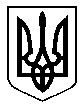 